		ONOMATOPEJA W JĘZYKU ANGIELSKIM	W każdym języku świata możemy spotkać słowa, które naśladują dźwięki. Nazywamy je onomatopejami. Stosujemy je w języku codziennym, potocznym, w rozmowach. Odnaleźć je możemy w poezji, książkach, komiksach.Zapraszamy do zapoznania się z wyrazami dźwiękonaśladowczymi w języku angielskim:	WOOF WOOF!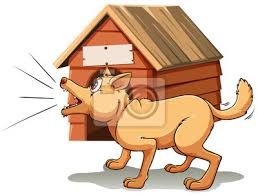 					BEEP BEEP!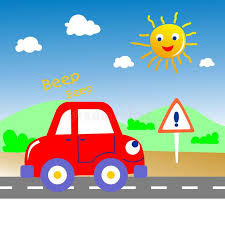 		CRACK!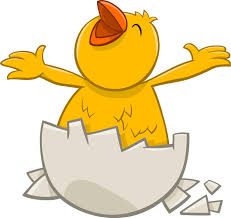 			BZZZZZ!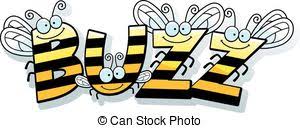 		SPLASH!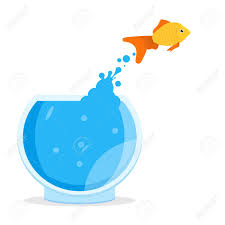 				SWISH!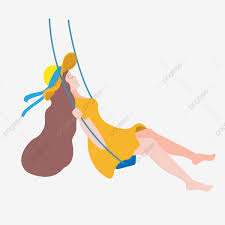 		DING - DONG!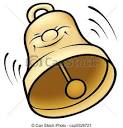 				MOO!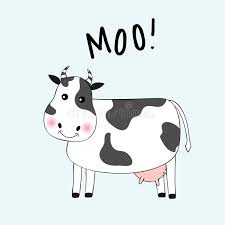 	BANG!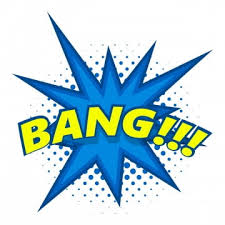 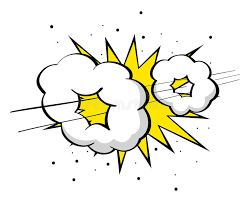 		ACHOO!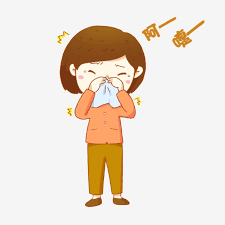 				SQUISH!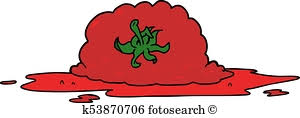 			RING!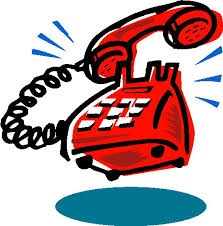 		QUAK - QUAK!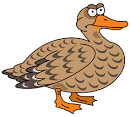 			ZZZZZZZZZZ!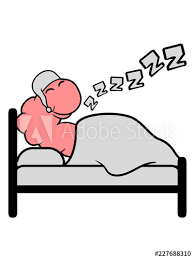 		COCK - A - DOODLE - DOO!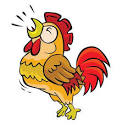 			KNOCK - KNOCK!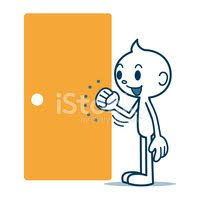 			ROAR!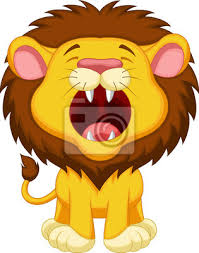 			OINK! - OINK!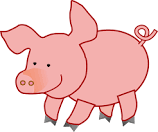 				CUCKOO!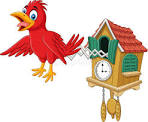 			SQUEAK! 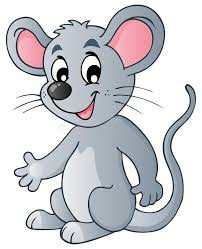 				CLICK! CLICK!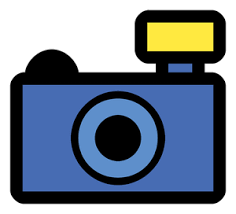 Oczywiście wyrazów dźwiękonaśladowczych w języku angielskim jest dużo więcej. Zachęcamy do twórczych poszukiwań!Karta pracy pozwala rozwijać kompetencje kluczowe w zakresie porozumiewania się w języku ojczystym, porozumiewania się w języku obcym, umiejętności uczenia się.Autor: Hubert K.